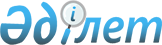 Айыртау аудандық мәслихатының 2013 жылғы 25 желтоқсандағы № 5-21-1 "2014-2016 жылдарға арналған Айыртау ауданының бюджеті туралы" шешіміне өзгерістер енгізу туралы
					
			Күшін жойған
			
			
		
					Солтүстік Қазақстан облысы Айыртау аудандық мәслихатының 2014 жылғы 16 сәуірдегі N 5-25-1 шешімі. Солтүстік Қазақстан облысының Әділет департаментінде 2014 жылғы 29 сәуірде N 2692 болып тіркелді. Күші жойылды (Солтүстік Қазақстан облысы Айыртау ауданы мәслихатының 2015 жылғы 30 сәуірдегі N 3.2.3-2/61 хаты)

      Ескерту. Күші жойылды (Солтүстік Қазақстан облысы Айыртау ауданы мәслихатының 30.04.2015 N 3.2.3-2/61 хаты).

Қазақстан Республикасының 2008 жылғы 4 желтоқсандағы Бюджет кодексінің 106-бабына, 109-бабы 5-тармағына, "Қазақстан Республикасындағы жергілікті мемлекеттік басқару және өзін-өзі басқару туралы" Қазақстан Республикасының 2001 жылғы 23 қаңтардағы Заңының 6-бабы 1-тармақ 1) тармақшасына сәйкес, Айыртау аудандық мәслихаты ШЕШТІ:



1. Айыртау аудандық мәслихатының 2013 жылғы 25 желтоқсандағы № 5-21-1 "2014-2016 жылдарға арналған Айыртау ауданының бюджеті туралы" шешіміне (Нормативтік құқықтық актілерді мемлекеттік тіркеу тізілімінде № 2480 2014 жылғы 14 қаңтарда тіркелген, 2014 жылғы 16 қантарда "Айыртау таңы" газетінде, 2014 жылғы 16 қантарда "Айыртауские зори" газетінде жарияланған) келесі өзгерістер енгізілсін:

1-тармақ келесі редакцияда мазмұндалсын:

"1. 2014-2016 жылдарға арналған Айыртау ауданының бюджеті тиісінше 1, 2, 3 қосымшаларға сәйкес, оның ішінде 2014 жылға мынадай көлемде бекітілсін:

1) кірістер – 3 327 084,1 мың теңге, оның ішінде:

салықтық түсімдер бойынша – 573 470 мың теңге;

салықтық емес түсімдер бойынша – 6 489,1 мың теңге;

негізгі капиталды сатудан түсімдер – 26 495 мың теңге;

трансферттер түсімдері бойынша – 2 720 630 мың теңге;

2) шығындар – 3 305 881,4 мың теңге;

3) таза бюджеттік кредит беру – 51 257,6 мың теңге, оның ішінде: бюджеттік кредиттер – 64 913 мың теңге;

бюджеттік кредиттерді өтеу – 13 655,4 мың теңге;

4) қаржы активтерімен жасалатын операциялар бойынша сальдо – 26 679 мың теңге, оның ішінде:

қаржы активтерін сатып алуға – 26 679 мың теңге;

мемлекеттің қаржылық активтерін сатудан түсімдер – 0 мың теңге;

5) бюджет тапшылығы (артықшылығы) – - 56 733,9 мың теңге;

6) бюджет тапшылығын қаржыландыру (артықшылығын пайдалану) – 56 733,9 мың теңге, оның ішінде:

қарыздардың түсуі – 64 913 мың теңге;

қарыздарды өтеу – 13 655,4 мың теңге;

бюджет қаражатын пайдаланылатын қалдықтары – 5 476,3 мың теңге.";

7-тармақ келесі редакцияда мазмұндалсын:

"7. 2014 жылға арналған аудан бюджетінде республикалық бюджеттен мақсатты трансферттер келесі көлемде есепке алынсын:

1) мектепке дейінгі білім ұйымдарында мемлекеттік білім беру тапсырысын іске асыруға – 83 657 мың теңге;

2) Қазақстан Республикасы Президентінің 2010 жылғы 7 желтоқсандағы № 1118 Жарлығымен бекітілген "Қазақстан Республикасында білім беруді дамытудың 2011-2020 жылдарға арналған мемлекеттік бағдарламасын бекіту туралы" 2011-2020 жылдарға арналған Қазақстан Республикасында білім беруді дамытудың мемлекеттік бағдарламасын іске асыруға – 12 291 мың теңге, соның ішінде:

12 291 мың теңге - негізгі орта және жалпы орта білім беретін мемлекет-тік мекемелердегі физика, химия, биология кабинеттерін оқу жабдығымен жарақтандыруға;

3) үш деңгейлі жүйе бойынша біліктілікті арттырудан өткен мұғалімдерге еңбекақысын көтеруге – 29 964 мың теңге;

4) мемлекеттік атаулы әлеуметтік көмек төлеуге – 4 602 мың теңге;

5) 18 жасқа дейінгі балаларға мемлекеттік жәрдемақылар төлеуге - 645 мың теңге;

6) мемлекеттік мекемелердің мемлекеттік қызметшілер болып табылмайтын жұмыскерлерінің, сондай-ақ жергілікті бюджеттерден қаржыландырылатын мемлекеттік кәсіпорындардың жұмыскерлерінің лауазымдық айлықақысына ерекше еңбек жағдайлары үшін ай сайынғы үстемеақы төлеуге - 111 324 мың теңге.";

көрсетілген шешімнің 1, 5-қосымшалары осы шешімнің 1, 2-қосымшаларына сәйкес жаңа редакцияда мазмұндалсын (қоса беріледі).



2. Осы шешім 2014 жылдың 1 қаңтарынан қолданысқа енеді.

  2014 жылға арналған аудан бюджеті 2014 жылға арналған селолық округтар бойынша бюджеттік бағдарламаларкестенің жалғасы

 кестенің жалғасы

 
					© 2012. Қазақстан Республикасы Әділет министрлігінің «Қазақстан Республикасының Заңнама және құқықтық ақпарат институты» ШЖҚ РМК
				      Солтүстік Қазақстан облысы

      Айыртау аудандық 

      мәслихатының ХХV кезектен 

      тыс сессиясының төрағасыБ. Жанахметов      Солтүстік Қазақстан облысы

      Айыртау аудандық

      мәслихатының хатшысыР. Тілеубаева      "КЕЛІСІЛДІ"

      "Солтүстік Қазақстан облысы

      Айыртау ауданының

      экономика және қаржы бөлімі"

      мемлекеттік мекемесінің 

      басшысыМ. Рамазанова

Айыртау аудандық мәслихатының

2014 жылғы 16 cәуірдегі № 5-25-1 шешіміне

1-қосымша

Айыртау аудандық мәслихатының

2013 жылғы 25 желтоқсандағы № 5-21-1 шешіміне

1-қосымшаСанаты

 Санаты

 Санаты

 Атауы

 Сома, мың теңге

 Сыныбы

 Сыныбы

 Атауы

 Сома, мың теңге

 Ішкі сыны-

бы

 Атауы

 Сома, мың теңге

 1

 2

 3

 4

 5

 1) Кірістер

 3 327 084,1

 1

 Салықтық түсімдер

 573 470

 03

 Әлеуметтiк салық

 322 460

 1

 Әлеуметтік салық

 322 460

 04

 Меншiкке салынатын салықтар

 199 947

 1

 Мүлiкке салынатын салықтар

 115 886

 3

 Жер салығы

 10 204

 4

 Көлiк құралдарына салынатын салық

 64 469

 5

 Бірыңғай жер салығы

 9 388

 05

 Тауарларға, жұмыстарға және қызметтерге салынатын iшкi салықтар

 44 252

 2

 Акциздер

 6 152

 3

 Табиғи және басқа да ресурстарды пайдаланғаны үшiн түсетiн түсiмдер

 25 257

 4

 Кәсiпкерлiк және кәсiби қызметтi жүргiзгенi үшiн алынатын алымдар

 12 762

 5

 Ойын бизнесіне салық

 81

 08

 Заңдық мәнді іс-әрекеттерді жасағаны және (немесе) оған уәкілеттігі бар мемлекеттік органдар немесе лауазымды адамдар құжаттар бергені үшін алынатын міндетті төлемдер

 6 811

 1

 Мемлекеттік баж

 6 811

 2

 Салықтық емес түсiмдер

 6 489,1

 01

 Мемлекеттік меншіктен түсетін кірістер

 3 989,1

 5

 Мемлекет меншігіндегі мүлікті жалға беруден түсетін кірістер

 3 970,0

 7

 Мемлекеттік бюджеттен берілген кредиттер бойынша сыйақылар

 19,1

 06

 Өзге де салықтық емес түсiмдер

 2 500

 1

 Өзге де салықтық емес түсiмдер

 2 500

 3

 Негізгі капиталды сатудан түсетін түсімдер

 26 495

 03

 Жердi және материалдық емес активтердi сату

 26 495

 1

 Жерді сату

 26 495

 4

 Трансферттердің түсімдері

 2 720 630

 02

 Мемлекеттiк басқарудың жоғары тұрған органдарынан түсетiн трансферттер

 2 720 630

 Функционалдық топ

 Функционалдық топ

 Функционалдық топ

 Атауы

 Сома, мың теңге

 Әкiмшi

 Әкiмшi

 Атауы

 Сома, мың теңге

 Бағдарлама

 Атауы

 Сома, мың теңге

 1

 2

 3

 А

 2) Шығындар

 3 305 881,4 

 01

 Жалпы сипаттағы мемлекеттiк қызметтер

 283 109,1 

 112

 Аудан (облыстық маңызы бар қала) мәслихатының аппараты

 13 380,4 

 001

 Аудан (облыстық маңызы бар қала) мәслихатының қызметін қамтамасыз ету жөніндегі қызметтер

 13 120,4 

 003

 Мемлекеттік органның күрделі шығыстары

 260,0 

 122

 Аудан (облыстық маңызы бар қала) әкімінің аппараты

 69 196,0 

 001

 Аудан (облыстық маңызы бар қала) әкімінің қызметін қамтамасыз ету жөніндегі қызметтер

 69 196,0 

 123

 Қаладағы аудан, аудандық маңызы бар қала, кент, ауыл, ауылдық округ әкімінің аппараты

 174 071,2 

 001

 Қаладағы аудан, аудандық маңызы бар қала, кент, ауыл, ауылдық округ әкімінің қызметін қамтамасыз ету жөніндегі қызметтер

 173 879,2 

 022

 Мемлекеттік органның күрделі шығыстары

 192,0 

 459

 Ауданның (облыстық маңызы бар қаланың) экономика және қаржы бөлімі

 26 461,5 

 001

 Ауданның (облыстық маңызы бар қаланың) экономикалық саясаттың қалыптастыру мен дамыту, мемлекеттік жоспарлау, бюджеттік атқару және коммуналдық меншігін басқару саласындағы мемлекеттік саясатты іске асыру жөніндегі қызметтер 

 24 574,5 

 003

 Салық салу мақсатында мүлікті бағалауды жүргізу

 637,0 

 010

 Жекешелендіру, коммуналдық меншікті басқару, жекешелендіруден кейінгі қызмет және осыған байланысты дауларды реттеу 

 450,0 

 011

 Коммуналдық меншікке түскен мүлікті есепке алу, сақтау, бағалау және сату

 800,0 

 02

 Қорғаныс

 8 554,0 

 122

 Аудан (облыстық маңызы бар қала) әкімінің аппараты

 8 554,0 

 005

 Жалпыға бірдей әскери міндетті атқару шеңберіндегі іс-шаралар

 7 107,0 

 006

 Аудан (облыстық маңызы бар қала) ауқымындағы төтенше жағдайлардың алдын алу және оларды жою

 1 163,0 

 007

 Аудандық (қалалық) ауқымдағы дала өрттерінің, сондай-ақ мемлекеттік өртке қарсы қызмет органдары құрылмаған елдi мекендерде өрттердің алдын алу және оларды сөндіру жөніндегі іс-шаралар

 284,0 

 03

 Қоғамдық тәртіп, қауіпсіздік, құқықтық, сот, қылмыстық-атқару қызметі

 8 254,0 

 458

 Ауданның (облыстық маңызы бар қаланың) тұрғын үй-коммуналдық шаруашылығы, жолаушылар көлігі және автомобиль жолдары бөлімі

 8 254,0 

 021

 Елдi мекендерде жол қозғалысы қауiпсiздiгін қамтамасыз ету

 8 254,0 

 04

 Бiлiм беру

 2 313 305,0 

 464

 Ауданның (облыстық маңызы бар қаланың) білім бөлімі

 2 313 305,0 

 001

 Жергілікті деңгейде білім беру саласындағы мемлекеттік саясатты іске асыру жөніндегі қызметтер

 9 779,4 

 003

 Жалпы білім беру

 2 027 723,0 

 004

 Ауданның (облыстық маңызы бар қаланың) мемлекеттік білім беру мекемелерінде білім беру жүйесін ақпараттандыру

 0,0 

 005

 Ауданның (облыстық маңызы бар қаланың) мемлекеттік білім беру мекемелер үшін оқулықтар мен оқу-әдiстемелiк кешендерді сатып алу және жеткізу

 18 696,0 

 006

 Балаларға қосымша білім беру 

 18 629,0 

 009

 Мектепке дейінгі тәрбие мен оқыту ұйымдарының қызметін қамтамасыз ету

 125 638,0 

 012

 Мемлекеттік органның күрделі шығыстары

 83,6 

 015

 Жетім баланы (жетім балаларды) және ата-аналарының қамқорынсыз қалған баланы (балаларды) күтіп-ұстауға асыраушыларына ай сайынғы ақшалай қаражат төлемдері

 16 718,0 

 040

 Мектепке дейінгі білім беру ұйымдарында мемлекеттік білім беру тапсырысын іске асыруға

 83 657,0 

 067

 Ведомстволық бағыныстағы мемлекеттік мекемелерінің және ұйымдарының күрделі шығыстары

 12 381,0 

 06

 Әлеуметтiк көмек және әлеуметтiк қамсыздандыру

 135 397,0 

 451

 Ауданның (облыстық маңызы бар қаланың) жұмыспен қамту және әлеуметтік бағдарламалар бөлімі

 135 397,0 

 001

 Жергілікті деңгейде халық үшін әлеуметтік бағдарламаларды жұмыспен қамтуды қамтамасыз етуді іске асыру саласындағы мемлекеттік саясатты іске асыру жөніндегі қызметтер 

 25 191,0 

 002

 Жұмыспен қамту бағдарламасы

 22 911,0 

 004

 Ауылдық жерлерде тұратын денсаулық сақтау, білім беру, әлеуметтік қамтамасыз ету, мәдениет, спорт және ветеринар мамандарына отын сатып алуға Қазақстан Республикасының заңнамасына сәйкес әлеуметтік көмек көрсету

 821,0 

 005

 Мемлекеттік атаулы әлеуметтік көмек 

 8 402,0 

 006

 Тұрғын үйге көмек көрсету

 874,0 

 007

 Жергілікті өкілетті органдардың шешімі бойынша мұқтаж азаматтардың жекелеген топтарына әлеуметтік көмек

 23 502,0 

 010

 Үйден тәрбиеленіп оқытылатын мүгедек балаларды материалдық қамтамасыз ету

 1 156,0 

 011

 Жәрдемақыларды және басқа да әлеуметтік төлемдерді есептеу, төлеу мен жеткізу бойынша қызметтерге ақы төлеу

 1 715,0 

 014

 Мұқтаж азаматтарға үйде әлеуметтiк көмек көрсету

 34 209,0 

 016

 18 жасқа дейінгі балаларға мемлекеттік жәрдемақылар

 11 245,0 

 017

 Мүгедектерді оңалту жеке бағдарламасына сәйкес, мұқтаж мүгедектерді міндетті гигиеналық құралдармен және ымдау тілі мамандарының қызмет көрсетуін, жеке көмекшілермен қамтамасыз ету 

 3 161,0 

 021

 Мемлекеттік органның күрделі шығыстары 

 2 210,0 

 07

 Тұрғын үй-коммуналдық шаруашылық

 217 219,5 

 123

 Қаладағы аудан, аудандық маңызы бар қала, кент, ауыл, ауылдық округ әкімінің аппараты

 66 499,1 

 008

 Елді мекендердегі көшелерді жарықтандыру

 11 941,0 

 009

 Елді мекендердің санитариясын қамтамасыз ету

 12 888,1 

 010

 Жерлеу орындарын ұстау және туыстары жоқ адамдарды жерлеу

 182,0 

 011

 Елді мекендерді абаттандыру мен көгалдандыру

 39 788,0 

 014

 Елді мекендерді сумен жабдықтауды ұйымдастыру

 1 700,0 

 458

 Ауданның (облыстық маңызы бар қаланың) тұрғын үй-коммуналдық шаруашылығы, жолаушылар көлігі және автомобиль жолдары бөлімі

 55 174,9 

 012

 Сумен жабдықтау және су бұру жүйесінің жұмыс істеуі

 36 000,0 

 026

 Ауданның (облыстық маңызы бар қаланың) коммуналдық меншігіндегі жылу жүйелерін қолдануды ұйымдастыру

 17 174,9 

 041

 Жұмыспен қамту 2020 жол картасы бойынша қалаларды және ауылдық елді мекендерді дамыту шеңберінде объектілерді жөндеу және абаттандыру

 2 000,0 

 464

 Ауданның (облыстық маңызы бар қаланың) білім бөлімі

 5 385,0 

 026

 Жұмыспен қамту 2020 жол картасы бойынша қалаларды және ауылдық елді мекендерді дамыту шеңберінде объектілерді жөндеу

 5 385,0 

 472

 Ауданның (облыстық маңызы бар қаланың) құрылыс, сәулет және қала құрылысы бөлімі

 90 160,5 

 003

 Мемлекеттік коммуналдық тұрғын үй қорының тұрғын үйін жобалау, салу және (немесе) сатып алу 

 14 601,2 

 007

 Қаланы және елді мекендерді абаттандыруды дамыту

 70 498,0 

 058

 Елді мекендердегі сумен жабдықтау және су бұру жүйелерін дамыту

 2 889,0 

 072

 Жұмыспен қамту 2020 жол картасы шеңберінде қызметтік тұрғын үй салуға және (немесе) сатып алуға, инженерлік-коммуникациялық инфрақұрылымды дамытуға және (немесе) сатып алуға және жастарға арналған жатақханаларды салуға, сатып алуға, салып бітіруге берілетін нысаналы даму трансферттері

 1 791,1 

 074

 Жұмыспен қамту 2020 бағдарламасының екінші бағыты шеңберінде жетіспейтін инженерлік-коммуникациялық инфрақұрылымды дамытуға мен жайластыруға

 381,2 

 08

 Мәдениет, спорт, туризм және ақпараттық кеңістiк

 107 220,2 

 455

 Ауданның (облыстық маңызы бар қаланың) мәдениет және тілдерді дамыту бөлімі

 69 386,9 

 001

 Жергілікті деңгейде тілдерді және мәдениетті дамыту саласындағы мемлекеттік саясатты іске асыру жөніндегі қызметтер

 8 523,9 

 003

 Мәдени-демалыс жұмысын қолдау

 30 372,0 

 006

 Аудандық (қалалық) кiтапханалардың жұмыс iстеуi

 29 841,0 

 007

 Мемлекеттік тілді және Қазақстан халықтарының басқа да тілдерін дамыту

 563,0 

 010

 Мемлекеттік органның күрделі шығыстары

 87,0 

 456

 Ауданның (облыстық маңызы бар қаланың) ішкі саясат бөлімі

 19 883,4 

 001

 Жергілікті деңгейде ақпарат, мемлекеттілікті нығайту және азаматтардың әлеуметтік сенімділігін қалыптастыру саласында мемлекеттік саясатты іске асыру жөніндегі қызметтер

 9 133,4 

 002

 Газеттер мен журналдар арқылы мемлекеттік ақпараттық саясат жүргізу жөніндегі қызметтер

 5 900,0 

 003

 Жастар саясаты саласында іс-шараларды іске асыру

 3 094,0 

 006

 Мемлекеттік органның күрделі шығыстары

 1 756,0 

 465

 Ауданның (облыстық маңызы бар қаланың) дене шынықтыру және спорт бөлімі 

 14 217,3 

 001

 Жергілікті деңгейде дене шынықтыру және спорт саласындағы мемлекеттік саясатты іске асыру жөніндегі қызметтер

 6 865,3 

 004

 Мемлекеттік органның күрделі шығыстары

 130,0 

 006

 Аудандық (облыстық маңызы бар қалалық) деңгейде спорттық жарыстар өткiзу

 1 095,0 

 007

 Әртүрлi спорт түрлерi бойынша аудан (облыстық маңызы бар қала) құрама командаларының мүшелерiн дайындау және олардың облыстық спорт жарыстарына қатысуы

 6 127,0 

 472

 Ауданның (облыстық маңызы бар қаланың) құрылыс, сәулет және қала құрылысы бөлімі

 3 732,6 

 008

 Cпорт объектілерін дамыту 

 3 732,6 

 10

 Ауыл, су, орман, балық шаруашылығы, ерекше қорғалатын табиғи аумақтар, қоршаған ортаны және жануарлар дүниесін қорғау, жер қатынастары

 116 717,7 

 463

 Ауданның (облыстық маңызы бар қаланың) жер қатынастары бөлімі

 9 070,1 

 001

 Аудан (облыстық маңызы бар қала) аумағында жер қатынастарын реттеу саласындағы мемлекеттік саясатты іске асыру жөніндегі қызметтер

 8 773,1 

 007

 Мемлекеттік органның күрделі шығыстары

 297,0 

 474

 Ауданның (облыстық маңызы бар қаланың) ауыл шаруашылығы және ветеринария бөлімі

 107 647,6 

 001

 Жергілікті деңгейде ауыл шаруашылығы және ветеринария саласындағы мемлекеттік саясатты іске асыру жөніндегі қызметтер

 19 127,6 

 003

 Мемлекеттік органның күрделі шығыстары

 2 162,0 

 002

 Ақпараттық жүйелер құру

 136,0 

 006

 Ауру жануарларды санитарлық союды ұйымдастыру

 390,0 

 007

 Қаңғыбас иттер мен мысықтарды аулауды және жоюды ұйымдастыру

 487,0 

 008

 Алып қойылатын және жойылатын ауру жануарлардың, жануарлардан алынатын өнімдер мен шикізаттың құнын иелеріне өтеу

 3 040,0 

 012

 Ауыл шаруашылығы жануарларын сәйкестендіру жөніндегі іс-шараларды өткізу

 5 300,0 

 013

 Эпизоотияға қарсы іс-шаралар жүргізу

 63 984,0 

 099

 Мамандардың әлеуметтік көмек көрсетуі жөніндегі шараларды іске асыру

 13 021,0 

 11

 Өнеркәсіп, сәулет, қала құрылысы және құрылыс қызметі

 13 327,0 

 472

 Ауданның (облыстық маңызы бар қаланың) құрылыс, сәулет және қала құрылысы бөлімі

 13 327,0 

 001

 Жергілікті деңгейде құрылыс, сәулет және қала құрылысы саласындағы мемлекеттік саясатты іске асыру жөніндегі қызметтер

 9 225,0 

 013

 Аудан аумағында қала құрылысын дамытудың кешенді схемаларын, аудандық (облыстық) маңызы бар қалалардың, кенттердің және өзге де ауылдық елді мекендердің бас жоспарларын әзірлеу

 4 102,0 

 12

 Көлiк және коммуникация

 39 790,0 

 458

 Ауданның (облыстық маңызы бар қаланың) тұрғын үй-коммуналдық шаруашылығы, жолаушылар көлігі және автомобиль жолдары бөлімі

 39 790,0 

 023

 Автомобиль жолдарының жұмыс істеуін қамтамасыз ету

 39 790,0 

 13

 Басқалар

 62 968,8 

 123

 Қаладағы аудан, аудандық маңызы бар қала, кент, ауыл, ауылдық округ әкімінің аппараты

 37 791,0 

 040

 "Өңірлерді дамыту" Бағдарламасы шеңберінде өңірлерді экономикалық дамытуға жәрдемдесу бойынша шараларды іске асыру

 37 791,0 

 458

 Ауданның (облыстық маңызы бар қаланың) тұрғын үй-коммуналдық шаруашылығы, жолаушылар көлігі және автомобиль жолдары бөлімі

 10 078,4 

 001

 Жергілікті деңгейде тұрғын үй-коммуналдық шаруашылығы, жолаушылар көлігі және автомобиль жолдары саласындағы мемлекеттік саясатты іске асыру жөніндегі қызметтер

 9 948,4 

 013

 Капитальные расходы государственного органа

 130,0 

 459

 Ауданның (облыстық маңызы бар қаланың) экономика және қаржы бөлімі

 6 600,0 

 012

 Ауданның (облыстық маңызы бар қаланың) жергілікті атқарушы органының резерві 

 6 600,0 

 469

 Ауданның (облыстық маңызы бар қаланың) кәсіпкерлік бөлімі

 8 499,4 

 001

 Жергілікті деңгейде кәсіпкерлік пен өнеркәсіпті дамыту саласындағы мемлекеттік саясатты іске асыру жөніндегі қызметтер

 8 499,4 

 14

 Борышқа қызмет көрсету

 19,1 

 459

 Ауданның (облыстық маңызы бар қаланың) экономика және қаржы бөлімі

 19,1 

 021

 Жергілікті атқарушы органдардың облыстық бюджеттен қарыздар бойынша сыйақылар мен өзге де төлемдерді төлеу бойынша борышына қызмет көрсету

 19,1 

 3) Таза бюджеттік кредиттеу

 51 257,6 

 Бюджеттік кредиттер

 64 913 

 10

 Ауыл, су, орман, балық шаруашылығы, ерекше қорғалатын табиғи аумақтар, қоршаған ортаны және жануарлар дүниесін қорғау, жер қатынастары

 64 913 

 474

 Ауданның (облыстық маңызы бар қаланың) ауыл шаруашылығы және ветеринария бөлімі

 64 913 

 009

 Мамандарды әлеуметтік қолдау шараларын іске асыруға берілетін бюджеттік кредиттер

 64 913 

 Санаты

 Санаты

 Атауы

 Сома, мың теңге 

 Сыныбы

 Сыныбы

 Атауы

 Сома, мың теңге 

 Ішкі сыныбы

 Атауы

 Сома, мың теңге 

 5

 Бюджеттік кредиттерді өтеу

 13 655,4 

 01

 Бюджеттік кредиттерді өтеу

 13 655,4 

 1

 Мемлекеттік бюджеттен берілген бюджеттік кредиттерді өтеу

 13 655,4 

 4) Қаржылық активтермен операциялар бойынша сальдо

 26 679 

 Функционалдық топ 

 Функционалдық топ 

 Функционалдық топ 

 Атауы

 Сома, мың теңге 

 Әкімші

 Әкімші

 Атауы

 Сома, мың теңге 

 Бағдарлама

 Атауы

 Сома, мың теңге 

 Қаржалық активтерді сатып алу

 26 679 

 13

 Басқалар

 26 679 

 458

 Ауданның (облыстық маңызы бар қаланың) тұрғын үй-коммуналдық шаруашылығы, жолаушылар көлігі және автомобиль жолдары бөлімі

 26 679 

 065

 Заңды тұлғалардың жарғылық капиталын қалыптастыру немесе ұлғайту

 26 679 

 Санаты

 Санаты

 Атауы

 Сома, мың теңге 

 Сыныбы

 Сыныбы

 Атауы

 Сома, мың теңге 

 Ішкі сыныбы

 Атауы

 Сома, мың теңге 

 6

 Мемлекеттің қаржы активтерін сатудан түсетін түсімдер

 0 

 01

 Мемлекеттің қаржы активтерін сатудан түсетін түсімдер

 0 

 1

 Қаржы активтерін ел ішінде сатудан түсетін түсімдер

 0 

 5) Бюджеттің тапшылығы (профициті)

 -56733,9

 6) Бюджеттің тапшылығын қаржыландыру (профициті пайдалану)

 56733,9

 7

 Қарыздар түсімі

 64 913 

 01

 Мемлекеттік ішкі қарыздар 

 64 913 

 2

 Қарыз алу келісім-шарттары

 64 913 

 Функционалдық топ 

 Функционалдық топ 

 Функционалдық топ 

 Атауы

 Сома, мың теңге 

 Әкімші

 Әкімші

 Атауы

 Сома, мың теңге 

 Бағдарлама

 Атауы

 Сома, мың теңге 

 16

 Қарыздарды өтеу

 13 655,4 

 459

 Ауданның (облыстық маңызы бар қаланың) экономика және қаржы бөлімі

 13 655,4 

 005

 Жергілікті атқарушы органның жоғары тұрған бюджет алдындағы борышын өтеу

 13 655,4 

 Санаты

 Санаты

 Атауы

 Сома, мың теңге 

 Сыныбы

 Сыныбы

 Атауы

 Сома, мың теңге 

 Ішкі сыныбы

 Атауы

 Сома, мың теңге 

 8

 Бюджет қаражаттарының пайдаланылатын қалдықтары

 5 476,3 

 01

 Бюджет қаражаты қалдықтары

 5 476,3 

 1

 Бюджет қаражатының бос қалдықтары

 5 476,3 

 

Айыртау аудандық мәслихатының

2014 жылғы 16 cәуірдегі № 5-25-1 шешіміне

2-қосымша

Айыртау аудандық мәслихатының

2013 жылғы 25 желтоқсандағы № 5-21-1 шешіміне

5-қосымшаФунк-

цуио-

нал-

дық тобы

 Әкімші

 Бағдарламасы 

 Атауы 

 Жалпы 

 1

 2

 3

 4

 5

 Шығындар

 278361,3

 01

 Жалпы сипаттағы мемлекеттiк қызметтер 

 174071,2

 123

 Қаладағы аудан, аудандық маңызы бар қала, кент, ауыл, ауылдық округ әкімінің аппараты

 174071,2

 001

 Қаладағы аудан, аудандық маңызы бар қала, кент, ауыл, ауылдық округ әкімінің қызметін қамтамасыз ету жөніндегі қызметтер

 173879,2

 022

 Мемлекеттік органның күрделі шығыстары

 192,0

 07

 Тұрғын үй-коммуналдық шаруашылық

 66499,1

 123

 Қаладағы аудан, аудандық маңызы бар қала, кент, ауыл, ауылдық округ әкімінің аппараты

 66499,1

 008

 Елді мекендерде көшелерді жарықтандыру

 11941,0

 009

 Елді мекендердің санитариясын қамтамасыз ету

 12888,1

 010

 Жерлеу орындарын күтіп-ұстау және туысы жоқ адамдарды жерлеу

 182,0

 011

 Елді мекендерді абаттандыру мен көгалдандыру

 39788,0

 014

 Елді мекендерді сумен жабдықтауды ұйымдастыру

 1700,0

 13

 Басқалар

 37791,0

 123

 Қаладағы аудан, аудандық маңызы бар қала, кент, ауыл, ауылдық округ әкімінің аппараты

 37791,0

 040

 "Өңірлерді дамыту" Бағдарламасы шеңберінде өңірлерді экономикалық дамытуға жәрдемдесу бойынша шаралады іске іске асыру

 37791,0

 соның ішінде селолық округтар бойынша 

 соның ішінде селолық округтар бойынша 

 соның ішінде селолық округтар бойынша 

 соның ішінде селолық округтар бойынша 

 соның ішінде селолық округтар бойынша 

 соның ішінде селолық округтар бойынша 

 соның ішінде селолық округтар бойынша 

 "Арықба-

лық селолық округі әкімінің аппараты" Мемлекет-

тік мекемесі

 "Антоновка селолық округі әкімі-

нің аппара-

ты" Мемле-

кеттік мекеме-

сі

 "Володар селолық округі әкімінің аппара-

ты" Мемлекеттік мекемесі

 "Гусаковка селолық округі әкімінің аппара-

ты" Мемлекеттік мекемесі

 "Елецкий селолық округі әкімінің аппара-

ты" Мемлекеттік мекемесі

 "Имантау селолық округі әкімінің аппараты" Мемлекет-

тік мекемесі

 "Казанка селолық округі әкімінің аппараты" Мемлекет-

тік мекемесі

 6

 7

 8

 9

 10

 11

 12

 33025,2

 15753,5

 79966,2

 14293,0

 10430,4

 20959,0

 12754,4

 16630,2

 13070,4

 20605,2

 12293,0

 9345,4

 12884,0

 10754,4

 16630,2

 13070,4

 20605,2

 12293,0

 9345,4

 12884,0

 10754,4

 16606,2

 13046,4

 20581,2

 12269,0

 9345,4

 12860,0

 10754,4

 24,0

 24,0

 24,0

 24,0

 0,0

 24,0

 0,0

 7395,0

 1683,1

 42170,0

 1500,0

 585,0

 7075,0

 1000,0

 7395,0

 1683,1

 42170,0

 1500,0

 585,0

 7075,0

 1000,0

 395,0

 995,0

 8000,0

 500,0

 85,0

 875,0

 0,0

 3500,0

 188,1

 5700,0

 0,0

 0,0

 3500,0

 0,0

 0,0

 0,0

 182,0

 0,0

 0,0

 0,0

 0,0

 3500,0

 500,0

 28288,0

 1000,0

 500,0

 1000,0

 1000,0

 0,0

 0,0

 0,0

 0,0

 0,0

 1700,0

 0,0

 9000,0

 1000,0

 17191,0

 500,0

 500,0

 1000,0

 1000,0

 9000,0

 1000,0

 17191,0

 500,0

 500,0

 1000,0

 1000,0

 9000,0

 1000,0

 17191,0

 500,0

 500,0

 1000,0

 1000,0

 "Қаратал селолық округі әкімінің аппараты" Мемлекет-

тік мекемесі

 "Қамсақты село-

лық округі әкімі-

нің аппараты" Мемле-

кеттік мекемесі

 "Константиновка селолық округі әкімінің аппара-

ты" Мемлекеттік мекемесі

 "Лобанов селолық округі әкімінің аппара-

ты" Мемлекеттік мекемесі

 "Нижнийборлық селолық округі әкімінің аппара-

ты" Мемлекеттік мекемесі

 "Сырымбет селолық округі әкімінің аппараты" Мемлекет-

тік мекемесі

 "Украина селолық округі әкімінің аппараты" Мемлекеттік мекемесі

 13

 14

 15

 16

 17

 18

 19

 10609,0

 15119,0

 11685,4

 14293,8

 11215,4

 14262,0

 13995,0

 9509,0

 12163,0

 10685,4

 12024,8

 9934,4

 11677,0

 12495,0

 9509,0

 12163,0

 10685,4

 12024,8

 9934,4

 11677,0

 12495,0

 9509,0

 12139,0

 10661,4

 12000,8

 9934,4

 11677,0

 12495,0

 0,0

 24,0

 24,0

 24,0

 0,0

 0,0

 0,0

 500,0

 956,0

 500,0

 1269,0

 781,0

 585,0

 500,0

 500,0

 956,0

 500,0

 1269,0

 781,0

 585,0

 500,0

 0,0

 456,0

 0,0

 269,0

 281,0

 85,0

 0,0

 0,0

 0,0

 0,0

 0,0

 0,0

 0,0

 0,0

 0,0

 0,0

 0,0

 0,0

 0,0

 0,0

 0,0

 500,0

 500,0

 500,0

 1000,0

 500,0

 500,0

 500,0

 0,0

 0,0

 0,0

 0,0

 0,0

 0,0

 0,0

 600,0

 2000,0

 500,0

 1000,0

 500,0

 2000,0

 1000,0

 600,0

 2000,0

 500,0

 1000,0

 500,0

 2000,0

 1000,0

 600,0

 2000,0

 500,0

 1000,0

 500,0

 2000,0

 1000,0

 